关于2019年江苏省五年制高职会计类专业骨干教师培训 开班通知根据《江苏省教育厅关于下达2019年度高职教师培训项目任务和计划的通知》文件精神，2019年省培江苏省五年制高职会计类专业骨干教师培训（ 2019S51  ）定于7月11日开班。现将有关事项通知如下：一、培训项目 智慧会计背景下五年制高职会计课程建设与教学能力提升（2019S51骨干教师教学能力提升培训）。二、培训对象江苏省高职师资培训管理中心核定的2019年全省五年制高职财会专业骨干教师培训名单。 三、培训目标本项目旨在针对五年制高职院校会计类专业教师的发展方向，面临会计行业实践形势发展和我国会计财税政策改革，准确把握智慧财务时代会计类专业建设和课程体系的改革和重构，从教师发展理念入手，改善高职院校教师的财会知识结构，提升教师财会专业教学能力，增强教师教学改革意识和教学研究水平，提升教师课程建设和掌握先进信息化教学手段和工具的能力，促进五年制高职院校会计专业骨干教师提升引领专业发展、带领课程建设和改革的能力，提高教学水平和专业科研水平的专业发展能力。   四、培训主要内容课程模块一：现代职业教育发展形势报告课程模块三：智慧会计背景下的会计专业建设与课程改革 课程模块三：江苏五年制高职会计专业建设的实践与创新课程模块四：教师教学标准制定、教学、科研、信息化手段等专项能力提升五、培训方式：专题讲座、成果交流、问题研讨、项目制作、实践活动。    六、培训时间2019年7月11日-2019年7月22日，共11天 。2019年7月11日下午13点至18点报道。七、报到、培训地点 1、报到、住宿地点： 徐州半山假日酒店（徐州市泉山区凤鸣路中段，康居小区上坡200米）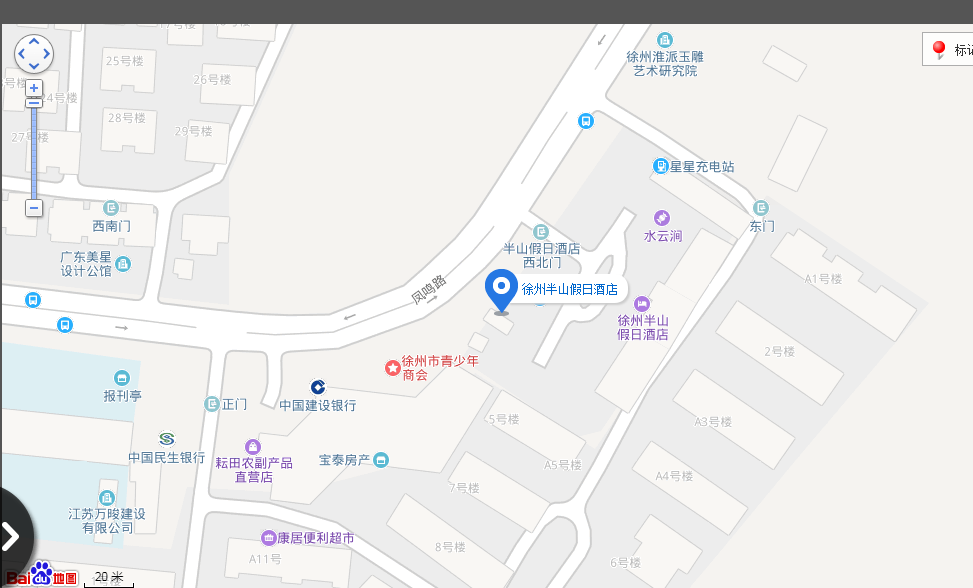 2.乘车线路： 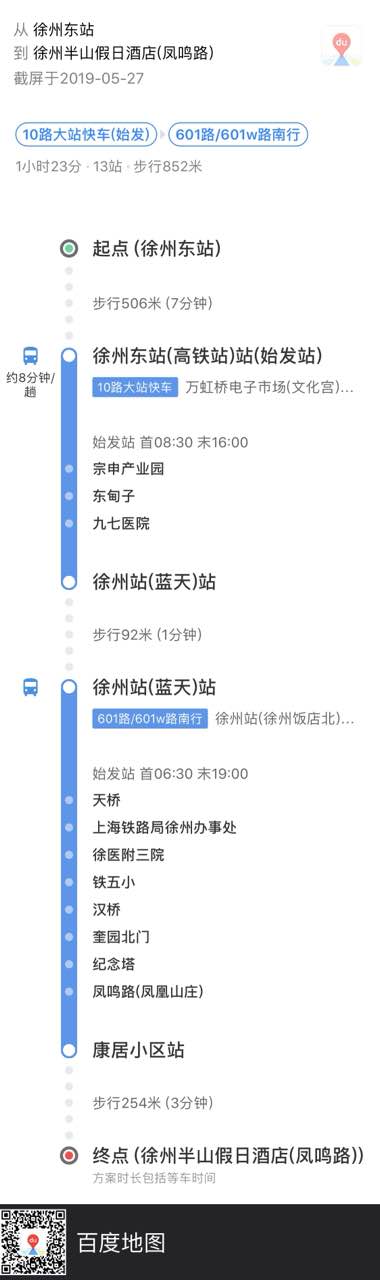 备注：打车约36分钟，32元。3.总机电话：酒店电话0516-839878884.培训地点：徐州财经高等职业技术学校综合实训楼306八、参培要求 1.学员凭开学通知按规定的日期、地点办理报到手续，提交相应材料。逾期不报到又未办理请假手续者，取消培训学习资格。2.学员应当按培训计划安排和课程表参加培训活动，原则上不得请假。确有特殊情况需要请假的，一天之内的由班主任审批，超过一天的，由学员所在单位出具证明（盖章）办理请假手续。3.学员报到时需提交身份证复印件及2寸照片1张。 4.请参培学员安排好工作与生活，无特殊情况不得缺席或替代，培训期间每位学员须严格遵守作息时间。 九、联络方式 培训班联系人：孙静， 13813286962、0516-82523628；         信箱： xzcxsj@126.com                                       二〇一九年五月二十七日